SEXTO GRADORealizar práctica de las medidas del cuerpo humano al dibujar. Tienen que hacer práctica de varias posiciones corporales. Ocho cabezas en total, cada cuerpo. Envío dibujo manga para que practiquen. Pueden buscar dibujo manga paso a paso en Internet, los que tengan acceso.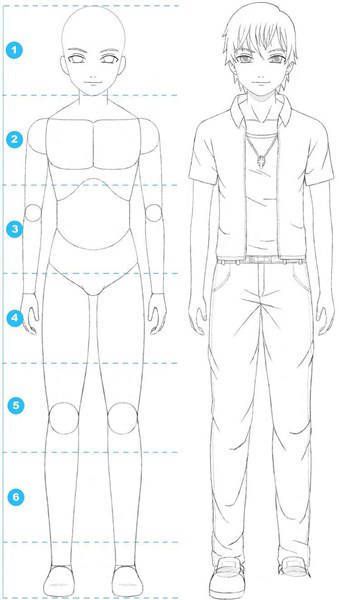 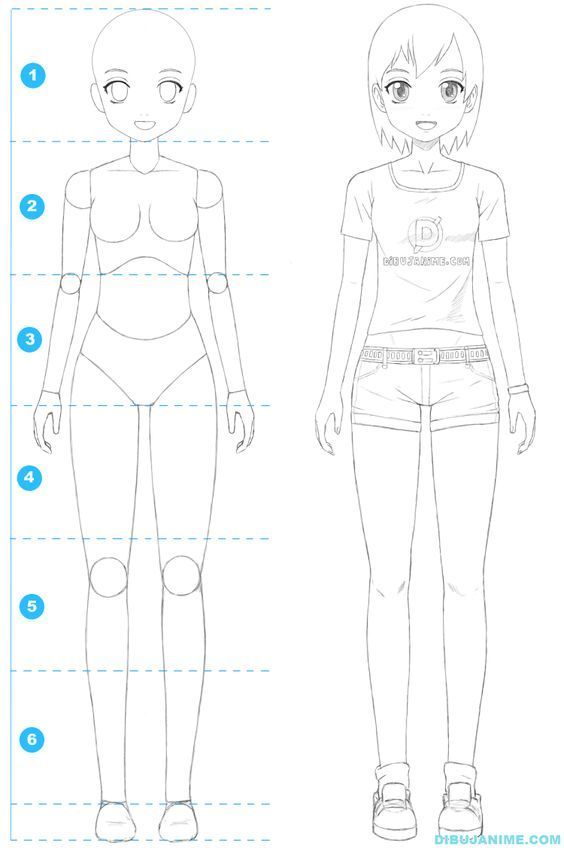 